Lokacija 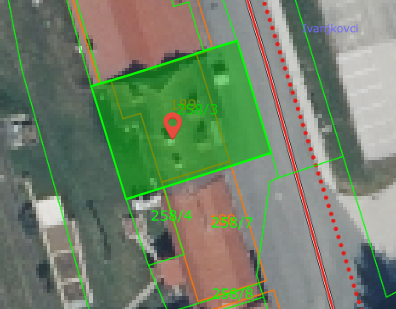 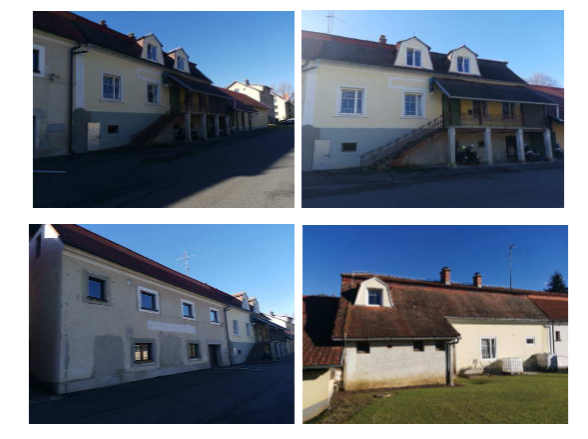 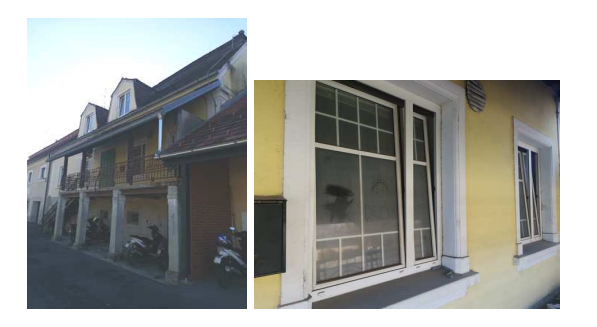 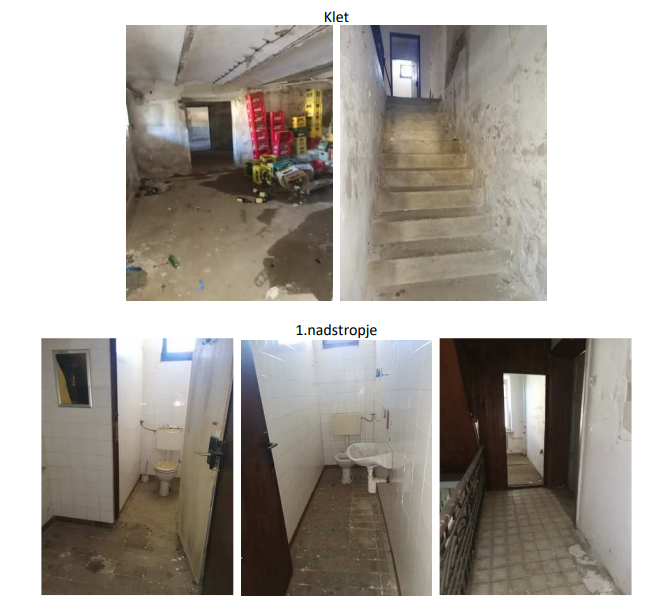 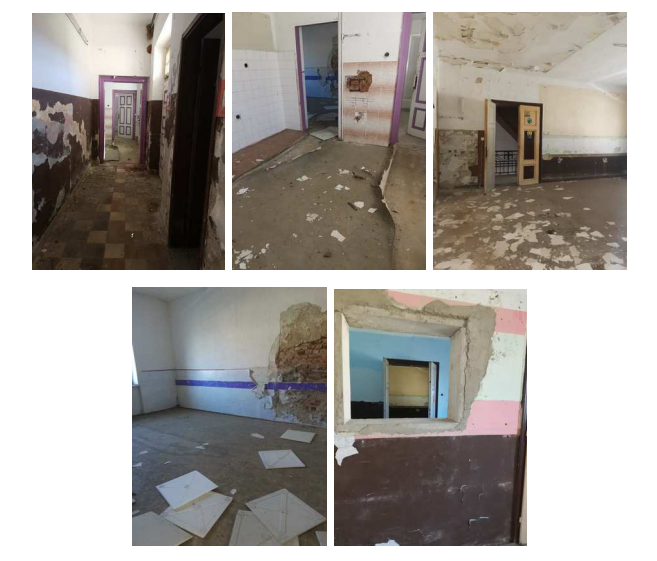 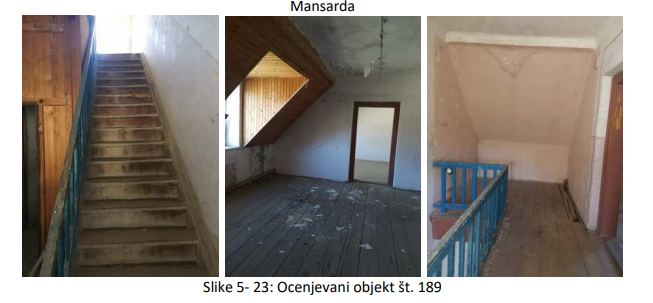 